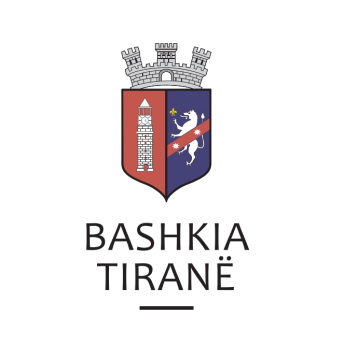      R  E  P U  B  L  I  K  A    E   S  H  Q  I  P  Ë  R  I  S  Ë
  BASHKIA TIRANË
DREJTORIA E PËRGJITHSHME PËR MARRËDHËNIET ME PUBLIKUN DHE JASHTË
DREJTORIA E KOMUNIKIMIT ME QYTETARËTLënda: Kërkesë për shpallje nga Gjykata e Rrethit Gjyqësor Gjirokastër për shoqërinë “Final” sh.a.Pranë Bashkisë Tiranë ka ardhur kërkesa për shpallje nga Gjykata e Rrethit Gjyqësor Fier, me nr. 627, datë 22.07.2019, protokolluar në Bashkinë Tiranë me nr. 29391 prot., datë 25.07.2019.Ju sqarojmë se kjo gjykatë dërgon shpallje se është zhvilluar gjykimi i çështjes civile që i përket:Kërkues:          “Final” sh.a.Baza Ligjore:   Nenet 510/d, 511/ç me ndryshimet e K. Pr. CivileObjekti:            Lëshimin e urdhërit të ekzekutimit për Kontratën e Kredisë lidhur me                         dt. 22.06.2017, me kredimarrës Marie LabiDrejtoria e Komunikimit me Qytetarët ka bërë të mundur afishimin e shpalljes për shoqërinë “Final” sh.a.,në tabelën e shpalljeve të Sektorit të Informimit dhe Shërbimeve për Qytetarët pranë Bashkisë Tiranë.     R  E  P U  B  L  I  K  A    E   S  H  Q  I  P  Ë  R  I  S  Ë
  BASHKIA TIRANË
DREJTORIA E PËRGJITHSHME PËR MARRËDHËNIET ME PUBLIKUN DHE JASHTË
DREJTORIA E KOMUNIKIMIT ME QYTETARËTLënda: Kërkesë për shpallje nga Gjykata e Rrethit Gjyqësor Lezhë për znj. Margarita Kiço Halili. Pranë Bashkisë Tiranë ka ardhur kërkesa për shpallje nga Gjykata e Rrethit Gjyqësor Lezhë, me nr. 35 akti, datë 24.07.2019, protokolluar në Bashkinë Tiranë me nr. 29523 prot., datë 26.07.2019.Ju sqarojmë se kjo gjykatë dërgon shpallje se është zhvilluar gjykimi i çështjes civile që i përket:Paditës:             Altin HaliliI paditur:          Margarita HaliliObjekti:            Zgjidhje marteseDrejtoria e Komunikimit me Qytetarët ka bërë të mundur afishimin e shpalljes znj. Margarita Kiço Halili,në tabelën e shpalljeve të Sektorit të Informimit dhe Shërbimeve për Qytetarët pranë Bashkisë Tiranë.     R  E  P U  B  L  I  K  A    E   S  H  Q  I  P  Ë  R  I  S  Ë
  BASHKIA TIRANË
DREJTORIA E PËRGJITHSHME PËR MARRËDHËNIET ME PUBLIKUN DHE JASHTË
DREJTORIA E KOMUNIKIMIT ME QYTETARËTLënda: Kërkesë për shpallje nga Gjykata e Rrethit Gjyqësor Vlorë për znj. Alida Mëhilli. Pranë Bashkisë Tiranë ka ardhur kërkesa për shpallje nga Gjykata e Rrethit Gjyqësor Vlorë, me nr. 1913 akti (E.Habili), datë 15.07.2019, protokolluar në institucionin tonë me nr. 29522 prot., datë 26.07.2019.Ju sqarojmë se kjo gjykatë dërgon për shpallje gjykimin e çështjes civile me palë:Paditës:        Këshilli i Ministrave i Republikës së Shqipërisë I paditur:   ATP Tiranë, Trashëgimtarët ligjorë të Xhemal Babameto-Kreshnik Vuthi, Fatmira Gjati, Valbona Kono (Babameto), Brunilda Koja (Babameto), Ikbale Babameto, Robert Ilia, Alida Mëhilli, Etleva Pojani, ZVRPP VlorëObjekti:     Konstatimin e pavlefshmërisë të vendimit nr. 348, dt. 29.09.2008 të ish ZRKKP Vlorë. Konstatimin e pavlefshmërisë së vendimit nr. m4023/13, dt. 25.06.2009 të DPAKKP. Detyrimin e të paditurve për të njohur pronar Republikën e Shqipërisë mbi pronat e kthyera dhe regjistruara sipas vendimit të pronave nr. 348, dt. 29.09.2009 të ish-ZRKKP Vlorë dhe vendimit nr. 4023, dt. 25.06.2009 të ish-AKKP Tiranë. Regullimin e pasojave të pavlefshmërisë së vendimit duke fshirë regjistrimin hipotekor të pronësisë të kryer në emër të paditurve me nr. 19/229 ndodhur në fq. 86, vol. 36, ZK 8602, Vlorë. Drejtoria e Komunikimit me Qytetarët ka bërë të mundur afishimin e shpalljes për znj. Alida Mëhilli, në tabelën e shpalljeve të Sektorit të Informimit dhe Shërbimeve për Qytetarët pranë Bashkisë Tiranë.     R  E  P U  B  L  I  K  A    E   S  H  Q  I  P  Ë  R  I  S  Ë
  BASHKIA TIRANË
DREJTORIA E PËRGJITHSHME PËR MARRËDHËNIET ME PUBLIKUN DHE JASHTË
DREJTORIA E KOMUNIKIMIT ME QYTETARËTLënda: Kërkesë për shpallje nga Gjykata Administrative e Shkallës së Parë Tiranë për znj. Vera Vakiari, znj. Silvana Shima, znj. Dhurata Derhemi, znj. Shqiponja Dino, z. Fatmir Mumajesi dhe z. Gugash Hoxha.Pranë Bashkisë Tiranë ka ardhur kërkesa për shpallje nga Gjykata Administrative e Shkallës së Parë Tiranë me nr. 2586/125 regjistri, datë 24.07.2019, protokolluar në Bashkinë Tiranë me nr. 29437 prot., datë 25.07.2019.Ju sqarojmë se kjo gjykatë dërgon shpallje se është zhvilluar gjykimi i çështjes civile që i përket:Paditës:             Nimete ÇelaI paditur:          Këshilli i MinistravePersona te tretë:  Bashkia Tiranë, Agjencia Shtetërore e Kadastrës, Isuf Mumajesi etj. Objekti:            Ndryshimi i pjesshëm, saktësimin e aktit administrativDrejtoria e Komunikimit me Qytetarët ka bërë të mundur afishimin e shpalljes për znj. Vera Vakiari, znj. Silvana Shima, znj. Dhurata Derhemi, znj. Shqiponja Dino, z. Fatmir Mumajesi dhe z. Gugash Hoxha, në tabelën e shpalljeve të Sektorit të Informimit dhe Shërbimeve për Qytetarët pranë Bashkisë Tiranë.     R  E  P U  B  L  I  K  A    E   S  H  Q  I  P  Ë  R  I  S  Ë
  BASHKIA TIRANË
DREJTORIA E PËRGJITHSHME PËR MARRËDHËNIET ME PUBLIKUN DHE JASHTË
DREJTORIA E KOMUNIKIMIT ME QYTETARËTLënda: Kërkesë për shpallje nga Gjykata e Rrethit Gjyqësor Tiranë, Dhoma Civile, për z. Grej Malo.Pranë Bashkisë Tiranë ka ardhur kërkesa për shpallje nga Gjykata e Rrethit Gjyqësor Tiranë (Dhoma Civile), me nr. 2520 akti, datë 24.07.2019, protokolluar në institucionin tonë me nr. 29529 prot., datë 26.07.2019.Ju sqarojmë se kjo gjykatë dërgon shpallje se është zhvilluar gjykimi i çështjes civile që i përket:Kërkues:                        Grej MaloObjekti:                        Lëshim urdhër ekzekutimiGjykimi është kryer në mungesë të Grej MaloDrejtoria e Komunikimit me Qytetarët ka bërë të mundur afishimin e shpalljes për z. Grej Malo, në tabelën e shpalljeve të Sektorit të Informimit dhe Shërbimeve për Qytetarët pranë Bashkisë Tiranë.     R  E  P U  B  L  I  K  A    E   S  H  Q  I  P  Ë  R  I  S  Ë
  BASHKIA TIRANË
DREJTORIA E PËRGJITHSHME PËR MARRËDHËNIET ME PUBLIKUN DHE JASHTË
DREJTORIA E KOMUNIKIMIT ME QYTETARËTLënda: Kërkesë për shpallje nga Gjykata e Rrethit Gjyqësor Tiranë, Dhoma Civile, për znj. Bihter ToptaniPranë Bashkisë Tiranë ka ardhur kërkesa për shpallje nga Gjykata e Rrethit Gjyqësor Tiranë (Dhoma Civile), me nr. 528 akti, datë 24.07.2019, protokolluar në institucionin tonë me nr. 29531 prot., datë 26.07.2019.Ju sqarojmë se kjo gjykatë dërgon shpallje se është zhvilluar gjykimi i çështjes civile që i përket:Kërkues:                        Shpetim BrahjaObjekti:                        Ndreqje gabimiPerson i tretë:             Bihter Toptani, etj           Gjykimi është kryer në mungesë të Bihter ToptaniDrejtoria e Komunikimit me Qytetarët ka bërë të mundur afishimin e shpalljes për znj. Bihter Toptani, në tabelën e shpalljeve të Sektorit të Informimit dhe Shërbimeve për Qytetarët pranë Bashkisë Tiranë.     R  E  P U  B  L  I  K  A    E   S  H  Q  I  P  Ë  R  I  S  Ë
  BASHKIA TIRANË
DREJTORIA E PËRGJITHSHME PËR MARRËDHËNIET ME PUBLIKUN DHE JASHTË
DREJTORIA E KOMUNIKIMIT ME QYTETARËTLënda: Kërkesë për shpallje nga Gjykata e Rrethit Gjyqësor Tiranë, Dhoma Civile, për z. Azmi ToptaniPranë Bashkisë Tiranë ka ardhur kërkesa për shpallje nga Gjykata e Rrethit Gjyqësor Tiranë (Dhoma Civile), me nr. 528 akti, datë 24.07.2019, protokolluar në institucionin tonë me nr. 29530 prot., datë 26.07.2019.Ju sqarojmë se kjo gjykatë dërgon shpallje se është zhvilluar gjykimi i çështjes civile që i përket:Kërkues:                       Shpetim BrahjaObjekti:                        Ndreqje gabimiPerson i tretë:              Azmi Toptani, etj           Gjykimi është kryer në mungesë të Azmi ToptaniDrejtoria e Komunikimit me Qytetarët ka bërë të mundur afishimin e shpalljes për z. Azmi Toptani, në tabelën e shpalljeve të Sektorit të Informimit dhe Shërbimeve për Qytetarët pranë Bashkisë Tiranë.     R  E  P U  B  L  I  K  A    E   S  H  Q  I  P  Ë  R  I  S  Ë
  BASHKIA TIRANË
DREJTORIA E PËRGJITHSHME PËR MARRËDHËNIET ME PUBLIKUN DHE JASHTË
DREJTORIA E KOMUNIKIMIT ME QYTETARËTLënda: Kërkesë për shpallje nga Gjykata e Rrethit Gjyqësor Tiranë, Dhoma Civile, për znj. Nermin FejzoPranë Bashkisë Tiranë ka ardhur kërkesa për shpallje nga Gjykata e Rrethit Gjyqësor Tiranë (Dhoma Civile), me nr. 528 akti, datë 24.06.2019, protokolluar në institucionin tonë me nr. 29528 prot., datë 26.07.2019.Ju sqarojmë se kjo gjykatë dërgon shpallje se është zhvilluar gjykimi i çështjes civile që i përket:Kërkues:                        Shpetim BrahjaObjekti:                        Ndreqje gabimiPerson i tretë:             Nermin Fejzo etj           Gjykimi është kryer në mungesë të Nermin FejzoDrejtoria e Komunikimit me Qytetarët ka bërë të mundur afishimin e shpalljes për znj. Nermin Fejzo, në tabelën e shpalljeve të Sektorit të Informimit dhe Shërbimeve për Qytetarët pranë Bashkisë Tiranë.     R  E  P U  B  L  I  K  A    E   S  H  Q  I  P  Ë  R  I  S  Ë
  BASHKIA TIRANË
DREJTORIA E PËRGJITHSHME PËR MARRËDHËNIET ME PUBLIKUN DHE JASHTË
DREJTORIA E KOMUNIKIMIT ME QYTETARËTLënda: Kërkesë për shpallje nga Gjykata e Rrethit Gjyqësor Tiranë, Dhoma Civile, për znj. Mimoza Jero (Toptani)Pranë Bashkisë Tiranë ka ardhur kërkesa për shpallje nga Gjykata e Rrethit Gjyqësor Tiranë (Dhoma Civile), me nr. 528 akti, datë 24.06.2019, protokolluar në institucionin tonë me nr. 29530 prot., datë 26.07.2019.Ju sqarojmë se kjo gjykatë dërgon shpallje se është zhvilluar gjykimi i çështjes civile që i përket:Kërkues:                        Shpetim BrahjaObjekti:                        Ndreqje gabimiPerson i tretë:             Mimoza Jero (Toptani), etj           Gjykimi është kryer në mungesë të Mimoza Jero (Toptani)Drejtoria e Komunikimit me Qytetarët ka bërë të mundur afishimin e shpalljes për znj. Mimoza Jero (Toptani, në tabelën e shpalljeve të Sektorit të Informimit dhe Shërbimeve për Qytetarët pranë Bashkisë Tiranë.     R  E  P U  B  L  I  K  A    E   S  H  Q  I  P  Ë  R  I  S  Ë
  BASHKIA TIRANË
DREJTORIA E PËRGJITHSHME PËR MARRËDHËNIET ME PUBLIKUN DHE JASHTË
DREJTORIA E KOMUNIKIMIT ME QYTETARËTLënda: Kërkesë për shpallje nga Gjykata e Rrethit Gjyqësor Tiranë, Dhoma Civile, për znj. Mediha Hamzaraj.Pranë Bashkisë Tiranë ka ardhur kërkesa për shpallje nga Gjykata e Rrethit Gjyqësor Tiranë (Dhoma Civile), me nr. 528 akti, datë 24.06.2019, protokolluar në institucionin tonë me nr. 29527 prot., datë 26.07.2019.Ju sqarojmë se kjo gjykatë dërgon shpallje se është zhvilluar gjykimi i çështjes civile që i përket:Kërkues:                        Shpetim BrahjaObjekti:                        Ndreqje gabimiPerson i tretë:             Mediha Hamzaraj, etj           Gjykimi është kryer në mungesë të Mediha HamzarajDrejtoria e Komunikimit me Qytetarët ka bërë të mundur afishimin e shpalljes për znj. Mediha Hamzaraj, në tabelën e shpalljeve të Sektorit të Informimit dhe Shërbimeve për Qytetarët pranë Bashkisë Tiranë.     R  E  P U  B  L  I  K  A    E   S  H  Q  I  P  Ë  R  I  S  Ë
  BASHKIA TIRANË
DREJTORIA E PËRGJITHSHME PËR MARRËDHËNIET ME PUBLIKUN DHE JASHTË
DREJTORIA E KOMUNIKIMIT ME QYTETARËTLënda:  Kërkesë për shpallje nga Gjykata e Rrethit Gjyqësor Sarandë për z. Albert Lamaj, z. Dashnor Lamaj, z. Irfan Lamaj, z. Ilir Lamaj, znj. Etleva Gjerasi Lamaj, znj. Entela Topulli, z. Kujtim Topulli, z. Hektor Topulli, znj. Minerva Topulli, z. Fatjon Topulli, znj. Anila Topulli, znj. Feruze Topulli, z. Genc Cocoli, znj. Sadete Cocoli, znj. Diana Cocoli, Rezargjenda Cocoli, z. Hajredin Ismaili, z. Kujtim Zejnati, z. Elmaz Zejnati, znj. Malva Hamzaraj, znj. Nilda Hamzaraj, znj. Florida Kovaci dhe znj. Suzana Gjebero.Pranë Bashkisë Tiranë ka ardhur kërkesa për shpallje nga Gjykata e Rrethit Gjyqësor Sarandë me nr. 148 prot., datë 22.07.2019, protokolluar në Bashkinë Tiranë me nr. 29525 prot., datë 26.07.2019.Ju sqarojmë se kjo gjykatë dërgon shpallje për zhvillimin e gjykimit të çështjes penale që i përket:Paditës:        Këshilli i MinistraveI paditur:    ATP Tiranë, Thalia Muzina, etj.Objekti:       Shfuqizimi i vendimit të KKPronave, etj.Drejtoria e Komunikimit me Qytetarët ka bërë të mundur afishimin e shpallje për z. Albert Lamaj, z. Dashnor Lamaj, z. Irfan Lamaj, z. Ilir Lamaj, znj. Etleva Gjerasi Lamaj, znj. Entela Topulli, z. Kujtim Topulli, z. Hektor Topulli, znj. Minerva Topulli, z. Fatjon Topulli, znj. Anila Topulli, znj. Feruze Topulli, z. Genc Cocoli, znj. Sadete Cocoli, znj. Diana Cocoli, Rezargjenda Cocoli, z. Hajredin Ismaili, z. Kujtim Zejnati, z. Elmaz Zejnati, znj. Malva Hamzaraj, znj. Nilda Hamzaraj, znj. Florida Kovaci dhe znj. Suzana Gjebero, në tabelën e shpalljeve të Sektorit të Informimit dhe Shërbimeve për Qytetarët pranë Bashkisë Tiranë.